	Next year, we are lucky to have a staggered start for kindergarten.  This means that your child will slowly be introduced to kindergarten.  Since there will be a smaller group of students, your child will learn all of the basics of school in a lower stress environment.  This includes a smaller group for lunch, recess, specials, and the basics of how to work in a classroom.  We are really looking forward to working with your child this year!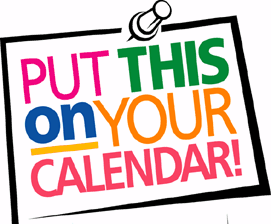 Group AIf your child’s last name begins with A-L, he/she will have school on:Tuesday, September 3rd,  EARLY RELEASE 1:30Thursday, September 5th, Monday, September 9th, Wednesday, September 11thGroup BIf your child’s last name begins with M-Z, he/she will have school on: Wednesday, September 4th, Friday, September 6th,Tuesday, September 10th,Thursday, September 12thAll students will come on Friday, September 13th and then they will come every day after that!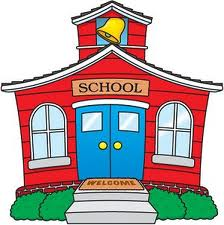 